‘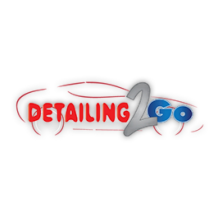 OFFERING MEMORANDUM facilitated by 1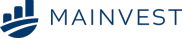 )DWKHU   6RQ 0RELOH %XVLQHVV G E D Detailing2Go FORM C OFFERING MEMORANDUM Purpose of This Form A company that wants to raise money using Regulation Crowdfunding must give certain information to prospective investors, so investors will have a basis for making an informed decision. The Securities and Exchange Commission, or SEC, has issued regulations at 17 CFR §227.201 listing the information companies must provide. This form – Form C – is the form used to provide that information. Each heading below corresponds to a section of the SEC’s regulations under 17 CFR §227.201. (A) Basic Information About the Company (B) Directors and Officers of the Company (C) Each Person Who Owns 20% or More of the Voting Power 2(D) The Company’s Business and Business Plan the opportunity By investing in Detailing2Go, you will support a business that is changing the way people purchase everyday automotive services . Proven Demand - We’ve identiAed a loyal customer base in Marlborough through our initial location in the parking garage at the Solomon Pond Mall. Competitive Advantage - We have the potential to be one of the largest operators in the everyday automotive service market. While other competitors are targeting households, we are selling to large corporations (Rent-A-Car companies, Malls, Large Employers, etc.) Therefore we require less sales and marketing resources to reach larger accounts. Experienced Founders - Our founder, Ugur Yilmaz, has spent 20 years in the automotive and services industry with a focus on mobile services. Proven Demand Other segments of the mobile business model have seen tremendous success and demand. 'Lube2Go' a segment specializing in on-site oil changes, has been operating out of the same location in Marlborough and has garnered interest from clients like BioGen, TuEs University, and IBM. We are now seeking investment to build out a car detailing service model in the Marlborough location. how it works Our model is simple. Customers are leaving their cars in parking lots while they go to work, spend the aEernoon in the mall, or taking the family out to dinner. People are limited on time - now they can capitalize on the time they spend working, shopping, etc. to accomplish necessary errands - in this case, washing their car. They simply schedule an appointment, park their car in the designated 'Detailing2Go' area, and when they return, their car is sparkling clean! why we need investment We have the opportunity to build out a local market that is asking for this service while demonstrating the value as a franchise model. With a capital infusion, we will purchase new steam-cleaning equipment and a state-of-the-art truck to hold the mobile components of the 3business which will utilize sustainable technology for conserving water and oil for lower expenditures. Our truck will serve as a mobile billboard, as businesses can purchase advertisement space on the side and rear of the truck as the business drives hundreds of miles a day, from client to client. Key performance indicators - oil-changing segment Average Monthly Revenue: ~$20,000 Average Ticket Size: $200 Profit Margin: ~50% from the founder We have a great opportunity here with Detailing2Go, we just need to seize the moment! With capital and local support we will be able to build out the local market. Companies are coming to me asking when our service will be available. It's a win-win for us and our clients; businesses can oLer their employees our high-quality services while saving their employees from doing things they would otherwise need to leave work to do. —Ugur Yilmaz Services Offered 'Detailing2Go' parking spaces for large Meets and companies to conduct regularly scheduled cleaning. On-site car detailing in the parking lot while clients are working/shopping/watching a movie and more. An easy-to-use appointment scheduling software for scheduling car detailing. (E) Number of Employees The Company currently has 1 employee. (F) Risks of Investing A crowdfunding investment involves risk. You should not invest any funds in this oLering unless you can aLord to lose your entire investment. In making an investment decision, investors must rely on their own examination of the issuer and the terms of the oLering, including the merits and risks involved. Please review the Educational Materials for risks that are common to many of the companies on the MainVest platform. These securities are oLered under an exemption from registration under federal law. The U.S. Securities and Exchange Commission (the “SEC”) has not made an independent determination that these securities are exempt from registration. The SEC has not passed upon the merits of the securities or the terms of the oLering, and has not passed upon the accuracy or completeness of the offering documents or literature. These securities have not been recommended or approved by any federal or state securities 4commission or regulatory authority. Furthermore, these authorities have not passed upon the accuracy or adequacy of this document. Please refer to Appendix A for additional risks to consider when investing in this offering. (G) Target Offering Amount and Offering Deadline If the sum of the investment commitments does not equal or exceed the Target OLering Amount as of the OLering Deadline, no securities will be sold in the oLering, investment commitments will be canceled, and all committed funds will be returned. (H) Commitments that Exceed the Target Offering Amount (I) How the Company Intends to Use the Money Raised in the Offering The Company is reasonably sure it will use the money raised in the offering as follows: (J) The Investment Process To Invest Review this Form C and the Campaign Page If you decide to invest, enter an amount and press the Invest button Follow the instructions To Cancel Your Investment 5Send an email to info@mainvest.com no later than 48 hours before the Offering Deadline or go to the dashboard for your user account to cancel manually. In your email, include your name and the name of the Company. Other Information on the Investment Process Investors may cancel an investment commitment until 48 hours prior to the OLering Deadline. MainVest will notify investors when and if the Target Offering Amount has been raised. If the Company reaches the Target OLering Amount before the OLering Deadline, it may close the oLering early if it provides notice about the new OLering Deadline at least Ave business days before such new OLering Deadline, absent a material change that would require an extension of the offering and reconfirmation of the investment commitment. If an investor does not cancel an investment commitment before the 48-hour period before the OLering Deadline, the funds will be released to the Company upon closing of the offering and the investor will receive securities in exchange for his or her investment. For additional information about the investment and cancellation process, see the Educational Materials. (K) Material Changes If an investor does not reconArm his or her investment commitment aEer a material change is made to the oLering, the investor's investment commitment will be cancelled and the committed funds will be returned. Explanation A “material change” means a change that an average, careful investor would want to know about before making an investment decision. A material change could be good or bad. If a material change occurs aEer you make an investment commitment but before the OLering closes, then the Company will notify you and ask whether you want to invest anyway. If you do not aVrmatively choose to invest, then your commitment will be cancelled, your funds will be returned to you, and you will not receive any securities. (L) Price of the Securities The Company is oLering “securities” in the form of revenue sharing notes, which we refer to as “Notes.” The Notes are being oLered at their face amount. For example, you will pay $1,000 for a Note with a face amount of $1,000. 6(M) Terms of the Securities Overview The Company is oLering “securities” in the form of revenue sharing notes, which we refer to as the “Notes.” Many of the terms of the Notes are set forth in a separate document called the Revenue Sharing Agreement. Copies of the Note and Revenue Sharing Agreement are attached to this Form C. Summary of Terms 1 as further defined in the note agreement  2 The rate of revenue sharing is calculated on a linear scale with a minimum rate of 4.0% and a maximum rate of 8.4% and is rounded to the nearest 1/10th percent. The Anal rate is based on the amount raised and is calculated aEer the oLering has successfully closed. As the amount raised in the oLering increases, the rate of revenue sharing increases. For example, a hypothetical offering could result in the following revenue sharing percentages, depending on the amount raised: 3 To reward early participation, the investors who contribute the Arst $25,000.0 raised in the oLering will receive a 1.8x cap. Investors who contribute after $25,000.0 has been raised in the offering will receive a 1.4x cap. Your Right to Payments under the Note 7Your right to payments under the Note is set forth in the Note, together with a separate document called the Revenue Sharing Agreement. Copies of the Note and Revenue Sharing Agreement are attached to this Form C. Additionally, general terms are outlined below and in the Company’s offering page. Obligation to Contribute Capital Once you pay for your Note, you will have no obligation to contribute more money to the Company, and you will not be personally obligated for any debts of the Company. However, under some circumstances you could be required by law to return some or all of a distribution you receive from the Company. No Right to Transfer You should plan to hold the Notes until maturity. The Notes will be illiquid (meaning you might not be able to sell them) for at least four reasons: The Revenue Sharing Agreement prohibits the sale or other transfer of Notes without the Company’s consent. If you want to sell your Note the Company will have the Arst right of refusal to buy it, which could make it harder to find a buyer. Even if a sale were permitted, there is no ready market for Notes, as there would be for a publicly-traded stock. By law, for a period of one year you won’t be allowed to transfer the Investor Shares except (i) to the Company itself, (ii) to an “accredited” investor, (iii) to a family or trust, or (iii) in a public offering of the Company’s shares. Security The Notes are not secured by any assets of the Company or any assets of persons associated with the Company. Modification of Terms of Notes The terms of the Notes and the Revenue Sharing Agreement may be modiAed or amended with the consent of Investors holding 50% of the Notes, measured by the total amount outstanding under each Note. Other Classes of Securities The Company has no outstanding securities. Dilution of Rights The Company has the right to create additional classes of securities, both equity securities and debt securities (e.g., other classes of promissory notes). Some of these additional classes of securities could have rights that are superior to those of the Notes. For example, the Company could issue promissory notes that are secured by specific property of the Company. The People Who Control the Company Each of these people owns 20% or more of the total voting power of the Company: 8How the Exercise of Voting Rights Could Affect You You will receive payments with respect to your Note only if the Company makes enough money to pay you, or, if the Company does not make enough money to pay you, if there is enough value in the collateral the Company pledged as security for the Notes. The people with voting rights control the Company and make all the decisions about running its business. If they make good business decisions, it is more likely you will be paid. If they make poor business decisions, it is less likely you will be paid. For example, if they hire too many people and/or try to expand too quickly, the business could be harmed. The people with voting rights could also decide to Ale for bankruptcy protection, making it more diVcult for you to be paid. How the Notes are Being Valued The Notes are being valued at their face value. We don’t anticipate that we’ll ever need to place a value on the Notes in the future. (N) The Funding Portal The Company is oLering its securities through MainVest, Inc., which is a “Funding Portal” licensed by the Securities and Exchange Commission and FINRA. MainVest Inc.’s Central Index Key (CIK) number is 0001746059, their SEC File number is 007-00162, and their Central Registration Depository (CRD) number is 298384. (O) Compensation of the Funding Portal MainVest will be paid 6.0% of the Anal oLering amount, upon the successful completion of the oLering. MainVest does not receive compensation if the oLering does not succeed. MainVest, Inc. owns no interest in the Company, directly or indirectly, and will not acquire an interest as part of the Offering, nor is there any arrangement for MainVest to acquire an interest. (P) Indebtedness of the Company The Company has no indebtedness outside of the debt the Company is expecting to raise through regulation crowdfunding on MainVest. (Q) Other Offerings of Securities within the Last Three Years The Company has not made any oLerings with other third-party regulation crowdfunding companies in the past three years. (R) Transactions Between the Company and “Insiders” The Company has not made any business transaction, including stock purchases, salaries, property rentals, consulting arrangements, guaranties, etc. (S) The Company’s Financial Condition 9Lack Of Financial Activity The entity 'Detailing2Go' has existed since 2016, but has not been used for any business activity and remained completely untouched. As such, the historical Anancials are entirely empty. However, other segments of the MobileBusiness2Go model have been operating since 2011 and have substantial Anancial records. Please refer to the data room for Anancial information for 'Lube2Go', a segment that specializes in oil changes. No operating history Detailing2Go was established in 7/22/16. Accordingly, there are limited Anancial statements and information for investors to review. When evaluating this investment opportunity, investors should consider factors outlined in the risk section as well. No other outstanding debt or equity The capital raised through Mainvest will make up the entirety of the Detailing2Go’s fundraising. However, Detailing2Go may require additional funds from alternate sources at a later date. (T) The Company’s Financial Statements Please see Appendix B for historical financial statements. Pro Forma Income Statement In order to illustrate its future earning potential, the Company has provided a summary of its 5- year Anancial forecast. The forecast has been developed by the Company using reasonable best eLorts based on their understanding of the industry and market they wish to enter. Please refer to Section (F) of this OLering Memorandum for a list of the risks associated with an investment in the company and utilizing any pro forma provided by the Company for making investment decisions. 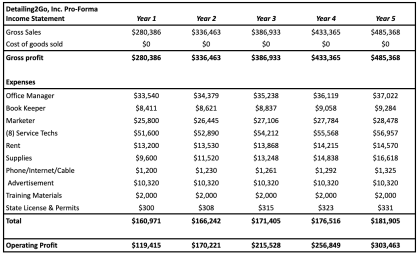 (U) Disqualification Events 10The answer for the Company is No, none of the designated people committed any of the prohibited acts, ever. Explanation A company is not allowed to raise money using Regulation Crowdfunding if certain designated people associated with the company (including its directors or executive oVcers) committed certain prohibited acts (mainly concerned with violations of the securities laws) on or aEer May 16, 2016. (You can read more about these rules in the Educational Materials.) This item requires a company to disclose whether any of those designated people committed any of those prohibited acts before May 16, 2016. (V) Updates on the Progress of the Offering To track the investment commitments we’ve received in this OLering, click to see the Progress Bar. (W) Annual Reports for the Company The Company will Ale a report with the Securities and Exchange Commission annually and post the report on our website no later than 120 days aEer the end of each Ascal year. It’s possible that at some point, the Company will not be required to Ale any more annual reports. We will notify you if that happens. (X) Our Compliance with Reporting Obligations The Company has never raised money using Regulation Crowdfunding before, and therefore has never been required to file any reports. (Y) Other Information Prospective Investors Should Know About The Issuer oLers “Perks” as a means of showing appreciation to investors for supporting small community businesses. The oLering of “Perks” by issuers is done purely on a voluntary basis and have no inMuence upon the terms of the OLering. As such, Investor “Perks” are not contractual conditions governed by “the Note” and are not enforceable under “the Note”. Additional Information Included in the Form C 11Jurisdictions in which the Company intends to offer the securities: AL, AK, AZ, AR, CA, CO, CT, DE, DC, FL, GA, HI, ID, IL, IN, IA, KS, KY, LA, ME, MD, MA, MI, MN, MS, MO, MT, NE, NV, NH, NJ, NM, NY, NC, ND, OH, OK, OR, PA, RI, SC, SD, TN, TX, UT, VT, VA, WA, WV, WI, WY, B5, GU, PR, VI, 1V 12Name of Company )DWKHU   6RQ 0RELOH %XVLQHVV '%$ 'HWDLOLQJ *RState of Organization MADate of Formation Entity Type 6ROH 3URSULHWRUVKLSStreet Address    0DWDZDQDNHH 7UDLO  /LWWOHWRQ 0$       Website Address www.855lube2go.comKey Person Ugur YilmazPosition with the Company Title First YearOwner 201 Other business experience (last three years)Managing Partner ()DWKHU   6RQ 0RELOH %XVLQHVV,  2011 - Present)— Manages many  different segments of the Mobile  Business company, such as car  detailing, oil changes, phone  repairs, and dry cleaning.Name of Holder% of Voting Power (Prior to Offering)Ugur Yilmaz 100%Target Offering Amount $45,000Offering Deadline February 19, 2020Will the company accept commitments that exceed the Target Offering Amount?YesWhat is the maximum you will accept in this Offering (it may not exceed $1,070,000)?$95,000If Yes, how will the company deal with the oversubscriptions?We will accept subscriptions on a first-come, first-served basis.Use Amount (Minimum)Amount (Maximum)Location Renovations $20,000 $40,000New Truck Design $17,300 $44,300Additional Services $5,000 $5,000Mainvest Compensation $2,700 $5,700TOTAL $45,000 $95,000Revenue Percentage1 4.0 - 8.4%2Payment Deadline 2027-01-01Maximum Payment Multiple3 - Early Investors - All Other Investors1.8 x 1.4 xSharing Start Date The first day after disbursement that the company has revenues greater than one ($1) dollarFirst Payment DateThirty (30) days after the last day of the calendar quarter ending not less than Sixty (60) days after the sharing start date.Seniority SubordinatedSecuritization UnsecuredAccrual Rate 1.69%Amount Raised Revenue Sharing Percentage$45,000 4.0%$57,500 5.1%$70,000 6.2%$82,500 7.3%$95,000 8.4%Name of Holder% of Voting Power (Prior to Offering)Ugur Yilmaz 100%Most recent fiscal year end (tax returns)Prior fiscal year-end (tax returns)Total Assets $0 $0Cash & Cash Equivalents $0 $0Accounts Receivable $0 $0Short-term Debt $0 $0Long-term Debt $0 $0Revenues/Sales $0 $0Cost of Goods Sold $0 $0Taxes Paid $0 $0Net Income $0 $0